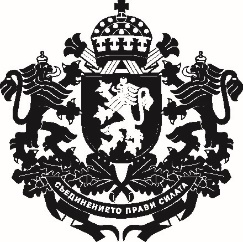 РЕПУБЛИКА БЪЛГАРИЯМинистър на земеделието, храните и горитеДОМИНИСТЕРСКИЯ СЪВЕТНА РЕПУБЛИКА БЪЛГАРИЯДОКЛАДот Десислава Танева – министър на земеделието, храните и горитеОтносно: Проект на Постановление на Министерския съвет за изменение и допълнение на Постановление № 44 на Министерския съвет от 2010 г.  за определяне на зоните във въздушното пространство на Република България, в които се ограничава въздухоплаването (обн., ДВ, бр. 25 от 2010 г.; изм., бр. 32 от 2011 г., бр. 80 от 2012 г. и бр. 25 от 2018 г.)УВАЖАЕМИ ГОСПОДИН МИНИСТЪР-ПРЕДСЕДАТЕЛ,УВАЖАЕМИ ГОСПОЖИ И ГОСПОДА МИНИСТРИ,На основание чл. 31, ал. 2 от Устройствения правилник на Министерския съвет и на неговата администрация, внасям за разглеждане от Министерския съвет проект на Постановление на Министерския съвет за изменение и допълнение на Постановление № 44 на Министерския съвет от 2010 г.  за определяне на зоните във въздушното пространство на Република България, в които се ограничава въздухоплаването (ПМС № 44 от 2010 г.)Причини, които налагат приемането на актаС ПМС № 44 от 2010 г. са определени забранените, ограничени и опасни зони във въздушното пространство на Република България, в които се ограничава въздухоплаването. Освен разширяване на обхвата на градозащитата стратегията за развитие на системата за защитата от градушки в Република България предвижда и повишаване на ефективността ѝ. В тази връзка е необходимо да бъдат извършени изменения, свързани с местоположението на две ракетни площадки, попадащи в обхвата на Регионална дирекция „Борба с градушките“ гр. Грамада, област Видин. Измененията се налагат поради необходимостта от намаляване на забранените сектори за стрелба в посока към държавната граница и по този начин да бъде оптимизирана противоградовата защита в района. Тъй като всяка площадка представлява център на опасна зона във въздушното пространство, е необходимо в тези зони въздухоплаването да бъде ограничавано при определени условия. Всички действащи към момента площадки от системата на противоградовата защита са с точно определени географски координати, които са подробно описани в ПМС № 44 от 2010 г. Промените на цитирания нормативен акт, свързани с двете ракетни площадки, включват следното: 1. Ракетна площадка, представляваща център на зона D 1523 съгласно чл. 3, ал. 1 от ПМС № 44 от 2010 г., следва да бъде преместена на ново място, като съответно на ред „D 1523“ от таблицата към чл. 3, ал. 1 от ПМС № 44 от 2010 г. трябва да бъдат записани новите координати на площадката, а именно – 44°00’56”СШ 022°50’48”ИД.2. В близост до село Кутово, община Видин, област Видин се предвижда да бъде изградена нова ракетна площадка. Извършено е трасиране, означаване и координиране на имота. В тази връзка в таблицата към чл. 3, ал. 1 от ПМС № 44 от 2010 г. следва да бъде създаден нов ред „D1524“ с координати 44°01’33”СШ 022°59’50”ИД.Цели Целта на внасянето за разглеждане от Министерския съвет на проекта на акт е новите позиции на двете ракетни площадки да бъдат включени в списъка по чл. 3, ал. 1 от ПМС № 44 от 2010 г. След изменението на ПМС № 44 от 2010 г. тези нови координати трябва да бъдат вписани и в ежегодния бюлетин Aeronautical Information Publication, издаван от Международната организация за гражданска авиация. По този начин двете площадки ще станат интегрирана част от противоградовата защита, ще бъде осигурено ефективно провеждане на дейностите по защита от градушки, а също така ще бъде осигурена сигурност и безопасност на въздухоплаването.Финансови и други средства, необходими за прилагането на новата уредбаКъм проекта на постановление на Министерския съвет е приложена финансова обосновка за актове, които не водят до въздействие върху държавния бюджет, съгласно чл. 35, ал. 1, т. 4, буква „б“ от Устройствения правилник на Министерския съвет и на неговата администрация. За приемането на проекта на акт не са необходими допълнителни разходи/трансфери/други плащания по бюджет на Министерството на земеделието, храните и горите. Проектът на акт не води до изменения в целевите стойности на показателите за изпълнение, в т.ч. ключовите индикатори. Очаквани резултати от прилагането на актаОчакваните резултати от прилагането на акта могат да бъдат разглеждани в две насоки – от една страна са тези, отнасящи се до Изпълнителна агенция „Борба с градушките“, а от друга страна са резултатите, засягащи заинтересованите страни, а по-точно земеделските стопани. Относно резултатите, засягащи Изпълнителна агенция „Борба с градушките“ – Ще бъде гарантирана сигурността и безопасността на въздухоплаването над територията на Република България след въвеждането в експлоатация на двете площадки в района на община Видин. Ще бъде осигурена възможност за изпълнение на приоритетите на държавата по прилагане на комплексен подход за превенция и управление на рискове и кризи.Относно очакваните резултати, засягащи земеделските стопани – прилагането на акта ще повиши ефективността на защитата от градушки на земеделски земи за района на община Видин.Анализ за съответствие с правото на Европейския съюзС постановлението не се транспонират актове на институции на Европейския съюз, поради което не е изготвена и приложена таблица на съответствието с правото на Европейския съюз.Информация за проведените обществени консултацииПо проекта са проведени обществени консултации съгласно чл. 26, ал. 3 и 4 от Закона за нормативните актове, като проекта на постановление, доклада (мотивите) към него, частичната предварителна оценка на въздействието и становището на дирекция „Модернизация на администрацията“ в Министерския съвет по частичната предварителна оценка на въздействието са публикувани на интернет страницата на Министерството на земеделието, храните и горите и на Портала за обществени консултации, със срок за предложения и становища 14 дни поради следните мотиви: Всяка площадка представлява център на опасна зона във въздушното пространство на Република България. Действащите към момента площадки са с точно определени географски координати, които са подробно описани в Постановление № 44 на Министерски съвет от 2010 г. за определяне на зоните във въздушното пространство на Република България, в които се ограничава въздухоплаването. Осъществяването на активните въздействия по противоградова защита се извършва при определени правила и комуникация между всички институции, свързани с използването на въздушното пространство за граждански и военни цели. Провеждането на стрелба с противоградови ракети се предхожда от получаване на разрешение от Центъра за координиране използването на въздушното пространство непосредствено преди стрелбата са всяка конкретна площадка. В тази връзка всяка площадка следва да бъде вписана в съответните нормативни актове на национално ниво, както и в международни документи, уреждащи регулацията в отношенията в областта на въздухоплаването. Включването в списъка по чл. 3, ал. 1 на ПМС № 44 от 2010 г., а впоследствие  в ежегодния бюлетин Aeronautical Information Publication ще позволи цитираните по-горе ракетни площадки да бъдат неразделна част от системата на противоградовата защита през активния сезон по градозащита за 2021 г. Промяната на ПМС № 44 от 2010 г.  е необходимо да бъде извършена в максимално кратки срокове, тъй като след влизане в сила на тези изменения, те трябва да бъдат вписани в Aeronautical Information Publication, което от своя страна изисква допълнително време, а всяко закъснение води до намаляване на ефективността и компрометиране на противоградовата защита.В тази връзка срокът за обществени консултации от 14 дни е оптималния възможен, за избягване на неблагоприятните последици от забавяне на процеса на осигуряване на противоградова защита.В изпълнение на чл. 26, ал. 5 от Закона за нормативните актове справката за постъпилите предложения и становища, заедно с обосновка за неприетите предложения в резултат на проведената обществена консултация е публикувана на интернет страницата на Министерството на земеделието, храните и горите и на Портала за обществени консултации. Документите по проекта на Постановление на Министерския съвет са съгласувани по реда на чл. 32 от Устройствения правилник на Министерския съвет и на неговата администрация. Направените целесъобразни бележки и предложения са отразени. Приложена е справка за отразяване на постъпилите становища. УВАЖАЕМИ ГОСПОДИН МИНИСТЪР-ПРЕДСЕДАТЕЛ,УВАЖАЕМИ ГОСПОЖИ И ГОСПОДА МИНИСТРИ,Във връзка с гореизложеното и на основание чл. 8, ал. 1 от Устройствения правилник на Министерския съвет и на неговата администрация предлагам Министерският съвет да приеме приложения проект на постановление.ДЕСИСЛАВА ТАНЕВАМинистър на земеделието, храните и горитеПриложениe: Проект на Постановление на Министерския съвет; Частична предварителна оценка на въздействието; Становище на дирекция „Модернизация на администрацията“ на Министерския съвет;Финансова обосновка;Справка за отразяване на постъпилите становища по реда на чл. 32 – 34 от УПМСНА;Постъпили становища;Справка за отразяване на предложенията и становищата от проведената обществена консултация;Предложения и становища, получени от проведената обществена консултация;Проект на съобщение за средствата за масово осведомяване.